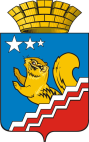 СВЕРДЛОВСКАЯ ОБЛАСТЬВОЛЧАНСКАЯ ГОРОДСКАЯ ДУМАПЯТЫЙ СОЗЫВТринадцатое заседание РЕШЕНИЕ № 79г. Волчанск                                                                                                             от 29.10.2015 г.Об особенностях составления и утверждения проекта бюджета Волчанского городского округа на 2016 годРуководствуясь Бюджетным кодексом Российской Федерации, Федеральным законом от 30.09.2015 года № 273-ФЗ «Об особенностях составления и утверждения проектов бюджетов бюджетной системы Российской Федерации на 2016 год, о внесении изменений в отдельные законодательные акты Российской Федерации и признании утратившим силу статьи 3 Федерального закона «О приостановлении действий отдельных положений Бюджетного кодекса Российской Федерации», Областным законом от 12.10.2015 года № 98-ОЗ «О внесении изменений в Областной закон «О бюджетном процессе в Свердловской области»,  Уставом Волчанского городского округа,  Положением о бюджетном процессе в Волчанском городском округе, утвержденного решением Волчанской городской Думы  от 26.02.2014 года № 7,ВОЛЧАНСКАЯ ГОРОДСКАЯ ДУМА РЕШИЛА:Приостановить до 01.01.2016 года действие пункта 1 статьи 31 главы 4 Положения о бюджетном процессе в Волчанском городском округе, утвержденного решением Волчанской городской Думы  от 26.02.2014 года № 7.Установить, что в 2015 году:проект бюджета Волчанского городского округа составляется и утверждается сроком на один год (2016 год);администрация Волчанского городского округа вносит на рассмотрение городской Думы проект решения о бюджете городского округа на 2016 год не позднее 25 ноября;среднесрочный финансовый план Волчанского городского округа на плановый период не подлежит разработке и утверждению. Настоящее решение вступает в силу с момента его подписания.Обнародовать на официальном сайте Думы Волчанского городского округа в сети Интернет.Контроль выполнения настоящего решения возложить на председателя комиссии по экономической политике, бюджету и налогам Волчанской городской Думы (Воронин С.А.) и начальника Финансового отдела администрации Волчанского городского округа (Симонова Т.В.).Глава Волчанского городского округа                                                            А.В. Вервейн           Председатель            Волчанской  городской Думы                                                                      А.Ю. Пермяков